UNITED STATESSECURITIES AND EXCHANGE COMMISSIONWashington, D.C. 20549SCHEDULE 13GUnder the Securities Exchange Act of 1934(Amendment No. 3 )*Madrigal Pharmaceuticals, Inc.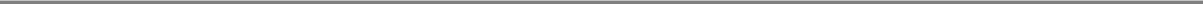 (Name of Issuer)Common Stock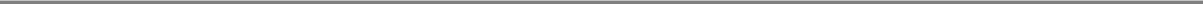 (Title of Class of Securities)558868105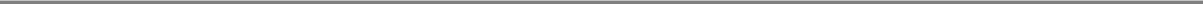 (CUSIP Number)December 31, 2020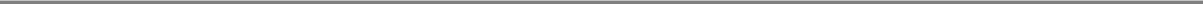 (Date of Event Which Requires Filing of this Statement)Check the appropriate box to designate the rule pursuant to which this Schedule is filed:Rule 13d-1(b) [ ] Rule 13d-1(c)[ ]  Rule 13d-1(d)* The remainder of this cover page shall be filled out for a reporting person's initial filing on this form with respect to the subject class of securities, and for any subsequent amendment containing information which would alter the disclosures provided in a prior cover page.The information required in the remainder of this cover page shall not be deemed to be "filed" for the purpose of Section 18 of the Securities Exchange Act of 1934 (the "Act") or otherwise subject to the liabilities of that section of the Act, but shall be subject to all other provisions of the Act (however, see the Notes.)CUSIP No. 558868105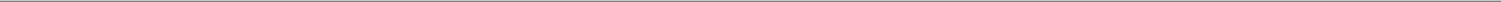 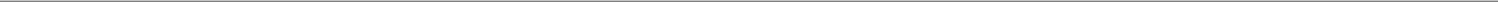 Item 1.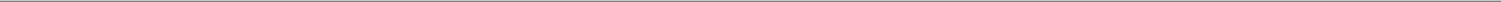 Name of IssuerMadrigal Pharmaceuticals, Inc.Address of Issuer's Principal Executive Offices200 Barr Harbor Drive, Suite 400, West Conshohocken, PA 19428Item 2.Name of Person FilingCapital Research Global InvestorsAddress of Principal Business Office or, if None, Residence 333 South Hope Street, 55th Fl, Los Angeles, CA 90071Citizenship N/ATitle of Class of Securities Common StockCUSIP Number 558868105Item 3.	If This Statement is Filed Pursuant to Rule 13d-1(b), or 13d-2(b) or (c), Check Whether the Person Filing is a:(a)	[ ](b)	[ ](c)	[ ](d)	[ ](e)	[X](f)	[ ](g)	[ ](h)	[ ](i)	[ ](j)	[ ]Item 4.	Ownership.Broker or dealer registered under Section 15 of the Act (15 U.S.C. 78o).Bank as defined in Section 3(a)(6) of the Act (15 U.S.C. 78c).Insurance Company as defined in Section 3(a)(19) of the Act (15 U.S.C. 78c).Investment Company registered under Section 8 of the Investment Company Act of 1940 (15 U.S.C. 80a-8).An investment adviser in accordance with Rule 240.13d-1(b)(1)(ii)(E);An employee benefit plan or endowment fund in accordance with Rule 240.13d-1(b)(1)(ii)(F); A parent holding company or control person in accordance with Rule 240.13d-1(b)(1)(ii)(G);A savings association as defined in Section 3(b) of the Federal Deposit Insurance Act (12 U.S.C. 1813);A church plan that is excluded from the definition of an investment company under Section 3(c)of the Investment Company Act of 1940 (15 U.S.C. 80a-3); Group, in accordance with Rule 240.13d-1(b)(1)(ii)(J).Provide the following information regarding the aggregate number and percentage of the class of securities of the issuer identified in Item 1.Amount Beneficially Owned:1,890,787 **Percent of Class:12.2%Number of shares as to which such person has:sole power to vote or to direct the voteshared power to vote or to direct the votesole power to dispose or to direct the disposition ofshared power to dispose or to direct the disposition of1,890,78701,890,7870**Capital Research Global Investors ("CRGI") is a division of Capital Research and Management Company ("CRMC"), as well as its investment management subsidiaries and affiliates Capital Bank and Trust Company, Capital International, Inc., Capital International Limited, Capital International Sarl and Capital International K.K. (together with CRMC, the "investment management entities"). CRGI's divisions of each of the investment management entities collectively provide investmentmanagement services under the name "Capital Research Global Investors." CRGI is deemed to be the beneficial owner of 1,890,787 shares or 12.2% of the 15,466,451 shares believed to be outstanding.Item 5.	Ownership of Five Percent or Less of Class.If this statement is being filed to report the fact that as of the date hereof the reporting person has ceased to be the beneficial owner of more than five percent of the class of securities, check the following: [ ]Item 6.	Ownership of More than Five Percent on Behalf of Another Person.The Growth Fund of AmericaItem 7.	Identification and Classification of the Subsidiary Which Acquired the Security Being Reported on by the Parent Holding Company.Not ApplicableItem 8.	Identification and Classification of Members of the Group.Not Applicable. This schedule is not being filed pursuant to Rule 13d-1(b)(1)(ii)(J) or Rule 13d-1(d).Item 9.	Notice of Dissolution of Group.Not ApplicableItem 10.  Certification.By signing below, I certify that, to the best of my knowledge and belief, the securities referred to above were acquired and are held in the ordinary course of business and were not acquired and are not held for the purpose of or with the effect of changing or influencing the control of the issuer of the securities and were not acquired and are not held in connection with or as a participant in any transaction having that purpose or effect.SIGNATURE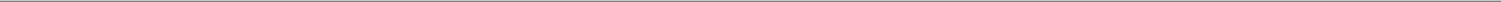 After reasonable inquiry and to the best of my knowledge and belief, I certify that the information set forth in this statement is true, complete and correct.Capital Research Global InvestorsBy: /s/ Donald H. RolfeDate: February 16, 2021Name: Donald H. RolfeTitle: Senior Vice President and Senior Counsel, Fund Business Management Group, Capital Research and Management Company1.NAMES OF REPORTING PERSONSI.R.S. IDENTIFICATION NO. OF ABOVE PERSONS (ENTITIES ONLY)I.R.S. IDENTIFICATION NO. OF ABOVE PERSONS (ENTITIES ONLY)Capital Research Global Investors95-14110372.CHECK THE APPROPRIATE BOX IF A MEMBER OF A GROUP*CHECK THE APPROPRIATE BOX IF A MEMBER OF A GROUP*(a) [ ](b) [ ]3.SEC USE ONLY4.CITIZENSHIP OR PLACE OF ORGANIZATIONCITIZENSHIP OR PLACE OF ORGANIZATIONDelawareNUMBER OF5. SOLE VOTING POWER1,890,787SHARESBENEFICIALLY6. SHARED VOTING POWER0OWNED BY7. SOLE DISPOSITIVE POWER1,890,787EACH7. SOLE DISPOSITIVE POWER1,890,787REPORTING8. SHARED DISPOSITIVE POWER0PERSON WITH8. SHARED DISPOSITIVE POWER09.AGGREGATE AMOUNT BENEFICIALLY OWNED BY EACH REPORTING PERSONAGGREGATE AMOUNT BENEFICIALLY OWNED BY EACH REPORTING PERSON1,890,787 Beneficial ownership disclaimed pursuant to Rule 13d-41,890,787 Beneficial ownership disclaimed pursuant to Rule 13d-410.CHECK IF THE AGGREGATE AMOUNT IN ROW (9) EXCLUDES CERTAIN SHARESCHECK IF THE AGGREGATE AMOUNT IN ROW (9) EXCLUDES CERTAIN SHARES[ ]11.PERCENT OF CLASS REPRESENTED BY AMOUNT IN ROW (9)PERCENT OF CLASS REPRESENTED BY AMOUNT IN ROW (9)12.2%12.TYPE OF REPORTING PERSONIA